End Plastic Pollution"Actions are our future". Eco club of Sunrise started a campaign in the school assembly on the topic "Plastic Free Sunrise". After one month campaign in October we could achieve almost 2000 students have replaced their plastic tiffin boxes and the water bottles to metal type. 12 classes are completely plastic free now. As part of the Earth Day campaign it is a great achievement.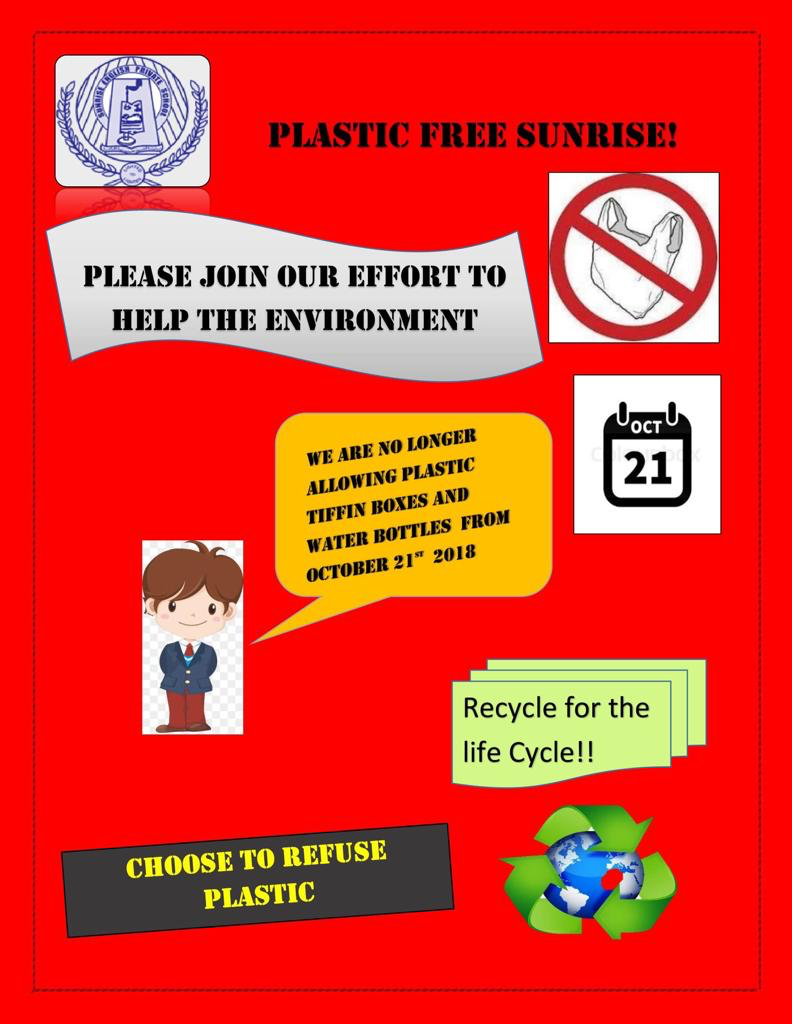 